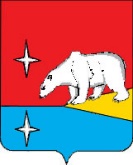 АДМИНИСТРАЦИЯГОРОДСКОГО ОКРУГА ЭГВЕКИНОТП О С Т А Н О В Л Е Н И ЕО внесении изменений в административный регламент осуществления муниципального жилищного контроля на территории городского округа Эгвекинот, утвержденный Постановлением Администрации городского округа Эгвекинот от 8 августа 2016 г. № 283-паВ целях приведения муниципальных правовых актов городского округа Эгвекинот в соответствие с требованиями законодательства Российской Федерации, в соответствии с Уставом городского округа Эгвекинот, Администрация городского округа ЭгвекинотП О С Т А Н О В Л Я Е Т:1. Внести в административный регламент осуществления муниципального жилищного контроля на территории городского округа Эгвекинот, утвержденный Постановлением Администрации городского округа Эгвекинот от 8 августа 2016 г. № 283-па, следующие изменения:Реквизит об утверждении регламента изложить в следующей редакции:1.2. В разделе I «Общие положения»:1) пункт 1.5 изложить в следующей редакции:«1.5. Перечень нормативных правовых актов, регулирующих осуществление муниципального жилищного контроля:Конституция Российской Федерации от 12 декабря 1993 года; Градостроительный кодекс Российской Федерации от 29 декабря 2004 г. № 190-ФЗ;Жилищный кодекс Российской Федерации 29 декабря 2004 г. № 188-ФЗ; Гражданский кодекс Российской Федерации;Федеральный закон от 27 декабря 2002 г. № 184-ФЗ «О техническом регулировании»;Федеральный закон от 6 октября 2003 г. № 131-ФЗ «Об общих принципах организации местного самоуправления в Российской Федерации»; Федеральный закон от 26 декабря 2008 г. № 294-ФЗ «О защите прав юридических лиц и индивидуальных предпринимателей при осуществлении государственного контроля (надзора) и муниципального контроля»; Федеральный закон от 23 ноября 2009 г. № 261-ФЗ «Об энергосбережении и о повышении энергетической эффективности, и о внесении изменений в отдельные законодательные акты Российской Федерации»; Федеральный закон от 13 июля 2020 г. № 193-ФЗ «О государственной поддержке предпринимательской деятельности в Арктической зоне Российской Федерации";Постановление Правительства Российской Федерации от 21 января 2006 г.  № 25 «Об утверждении Правил пользования жилыми помещениями»; Постановление Правительства Российской Федерации от 13 августа 2006 г. № 491 «Об утверждении Правил содержания общего имущества в многоквартирном доме и Правил изменения размера платы за содержание жилого помещения в случае оказания услуг и выполнения работ по управлению, содержанию и ремонту общего имущества в многоквартирном доме ненадлежащего качества и (или) с перерывами, превышающими установленную продолжительность»; Постановление Правительства Российской Федерации от 6 мая 2011 г.  № 354 «О предоставлении коммунальных услуг собственникам и пользователям помещений в многоквартирных домах и жилых домов»;Постановление Правительства Российской Федерации от 30 июня 2010 г. № 489 «Об утверждении Правил подготовки органами государственного контроля (надзора) и органами муниципального контроля ежегодных планов проведения плановых проверок юридических лиц и индивидуальных предпринимателей»; Постановление Правительства Российской Федерации от 3 апреля 2013 г. № 290 «О минимальном перечне услуг и работ, необходимых для обеспечения надлежащего содержания общего имущества в многоквартирном доме, и порядке их оказания и выполнения»;  Постановление Правительства Российской Федерации от 30 ноября 2020 г. № 1969 «Об особенностях формирования ежегодных планов проведения плановых проверок юридических лиц и индивидуальных предпринимателей на 2021 год, проведения проверок в 2021 году и внесении изменений в пункт 7 Правил подготовки органами государственного контроля (надзора) и органами муниципального контроля ежегодных планов проведения плановых проверок юридических лиц и индивидуальных предпринимателей»;Постановление Государственного комитета Российской Федерации от 27 сентября 2003 г. № 170 «Об утверждении Правил и норм технической эксплуатации жилищного фонда»;Приказ Генеральной прокуратуры Российской Федерации от 27 марта 2009 г. № 93 «О реализации Федерального закона от 26 декабря 2008 г. № 294-ФЗ "О защите прав юридических лиц и индивидуальных предпринимателей при осуществлении государственного контроля (надзора) и муниципального контроля"»;Приказ Министерства экономического развития Российской Федерации от 30 апреля 2009 г. № 141 «О реализации положений Федерального закона "О защите прав юридических лиц и индивидуальных предпринимателей при осуществлении государственного контроля (надзора) и муниципального контроля"»;Приказ Министерства Российской Федерации по развитию Дальнего Востока и Арктики от 13 августа 2020 г. № 113 «Об утверждении Порядка согласования внеплановых проверок, а также заявленных органами государственного контроля (надзора) и органами муниципального контроля оснований для их проведения в отношении резидентов Арктической зоны Российской Федерации»; Постановление Правительства Чукотского автономного округа от 24 марта 2016 г.          № 134 «Об утверждении Порядка разработки и утверждения административных регламентов осуществления муниципального контроля органами местного самоуправления муниципальных образований Чукотского автономного округа»;Устав городского округа Эгвекинот, утвержденный Решением Совета депутатов Иультинского муниципального района от 12 ноября 2015 г. № 145;Порядок осуществления муниципального жилищного контроля в городском округе Эгвекинот, утвержденный Постановлением Администрации городского округа Эгвекинот от 29 августа 2017 г. № 197-па;настоящий административный регламент.»;2) дополнить пунктом 1.10 следующего содержания»«1.10. Муниципальный жилищный контроль осуществляется в Арктической зоне Российской Федерации в отношении резидентов Арктической зоны Российской Федерации в порядке, предусмотренном настоящим административным регламентом, с учетом особенностей организации и проведения проверок, установленных статьей 13 Федерального закона от 13 июля 2020 г. № 193-ФЗ «О государственной поддержке предпринимательской деятельности в Арктической зоне Российской Федерации».».2. Настоящее постановление подлежит обнародованию в местах, определенных Уставом городского округа Эгвекинот, размещению на официальном сайте Администрации городского округа Эгвекинот в информационно-телекоммуникационной сети «Интернет» и вступает в силу со дня обнародования.3. Контроль исполнения настоящего постановления возложить на Управление промышленной политики Администрации городского округа Эгвекинот (Абакаров А.М.).Глава Администрации                                                                                           Р.В. Коркишкоот   февраля 2021 г.№        -пап. Эгвекинот«УТВЕРЖДЕНпостановлением Администрациигородского округа Эгвекинотот 8 августа 2016 г. № 283-па»